                                                                              ПРОЕКТ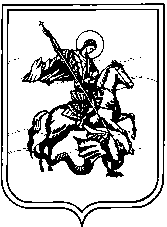 АДМИНИСТРАЦИЯ СЕЛЬСКОГО ПОСЕЛЕНИЯ СЕЛО ТРОИЦКОЕ Жуковский районКалужской областиП О С Т А Н О В Л Е Н И Ес. Троицкоеот « »   2022г. 	                               	                                          № Об утверждении Программы профилактики рисков причинения вреда (ущерба) охраняемым законом ценностям по муниципальному контролю за обеспечением сохранности автомобильных дорог на 2023 годВ соответствии со статьей 44 Федерального закона от 31 июля 2021 г. № 248-ФЗ «О государственном контроле (надзоре) и муниципальном контроле в Российской Федерации», постановлением Правительства Российской Федерации от 25 июня 2021 г. № 990 «Об утверждении Правил разработки и утверждения контрольными (надзорными) органами программы профилактики рисков причинения вреда (ущерба) охраняемым законом ценностям» в целях реализации комплекса мероприятий по профилактике рисков причинения вреда (ущерба) охраняемым законом ценностям при осуществлении муниципального контроля за обеспечением сохранности автомобильных дорог, на основании Федерального закона от 06.10.2003 № 131-ФЗ «Об общих принципах организации местного самоуправления в Российской Федерации», администрация сельского поселения село Троицкое ПОСТАНОВЛЯЕТ:Утвердить Программу профилактики рисков причинения вреда (ущерба) охраняемым законом ценностям по муниципальному контролю за обеспечением сохранности автомобильных дорог   на 2023 год.Настоящее постановление вступает в силу со дня его обнародования и подлежит размещению на официальном сайте администрации.Контроль за исполнением постановления оставляю за собой.Врио главы администрации                                                               А.В.ПучковаУТВЕРЖДЕНО:Постановлениемадминистрации МО СП с.Троицкое от   2022г. № Программа профилактики рисков причинения вреда (ущерба) охраняемым законом ценностям по муниципальному контролю за обеспечением сохранности автомобильных дорог на 2023 годРаздел 1. Анализ текущего состояния осуществления вида контроля, описание текущего уровня развития профилактической деятельности контрольного (надзорного) органа, характеристика проблем, на решение которых направлена программа профилактики.     Настоящая программа разработана в соответствии со статьей 44 Федерального закона от 31 июля 2021 г. № 248-ФЗ «О государственном контроле (надзоре) и муниципальном контроле в Российской Федерации», постановлением Правительства Российской Федерации от 25 июня 2021 г. № 990 «Об утверждении Правил разработки и утверждения контрольными (надзорными) органами программы профилактики рисков причинения вреда (ущерба) охраняемым законом ценностям» и предусматривает комплекс мероприятий по профилактике рисков причинения вреда (ущерба) охраняемым законом ценностям при осуществлении муниципального контроля за обеспечением сохранности автомобильных дорог  на территории МО сельское поселение село Троицкое.    Профилактика рисков нарушений обязательных требований порядка организации и осуществления муниципального контроля за обеспечением сохранности автомобильных дорог в МО сельское поселение село Троицкое проводится в рамках осуществления муниципального земельного контроля.      Субъектами муниципального контроля за обеспечением сохранности автомобильных дорог являются юридические лица, индивидуальные предприниматели, граждане на территории МО сельское поселение село Троицкое. Срок реализации программы – 2023 год.Раздел 2. Цели и задачи реализации программы профилактикиОсновными целями Программы профилактики являются:Стимулирование добросовестного соблюдения обязательных требований всеми контролируемыми лицами; Устранение условий, причин и факторов, способных привести к нарушениям обязательных требований и (или) причинению вреда (ущерба) охраняемым законом ценностям; Создание условий для доведения обязательных требований до контролируемых лиц, повышение информированности о способах их соблюдения.Снижение уровня ущерба охраняемым законном ценностями.Проведение профилактических мероприятий программы профилактики направлено на решение следующих задач:Укрепление системы профилактики нарушений рисков причинения вреда (ущерба) охраняемым законом ценностям;Повышение правосознания и правовой культуры руководителей органов государственной власти, органов местного самоуправления, юридических лиц, индивидуальных предпринимателей и граждан;Оценка возможной угрозы причинения, либо причинения вреда жизни, здоровью граждан, выработка и реализация профилактических мер, способствующих ее снижению;Выявление факторов угрозы причинения, либо причинения вреда жизни, здоровью граждан, причин и условий, способствующих нарушению обязательных требований, определение способов устранения или снижения угрозы;Оценка состояния подконтрольной среды и установление зависимости видов и интенсивности профилактических мероприятий от присвоенных контролируемым лицам уровней риска; Раздел 3. Перечень профилактических мероприятий, сроки (периодичность) их проведенияРаздел 4. Показатели результативности и эффективности программы профилактикиОжидаемый результат реализации программы: - снижение количества выявленных в 2023 году нарушений требований законодательства при увеличении количества и качества проводимых профилактических мероприятий, а также соблюдение, подконтрольными субъектами обязательных требований законодательства, включая устранение причин, факторов и условий, способствующих возможному нарушению обязательных требований.№п/пНаименование мероприятияСрок исполненияОтветственный исполнитель1Поддержание в актуальном состоянии перечня нормативных правовых актов или их отдельных частей, содержащих обязательные требования, соблюдение которых оценивается при проведениимероприятий по контролю при осуществлении муниципального контроля за обеспечением сохранности автомобильных дорогпостоянноВедущий специалист администрации2Поддержание в актуальном состоянии размещенных на официальном сайте администрации МО СП с.Троицкое в сети интернет текстов нормативных правовых актов или их отдельных частей, содержащих обязательные требования, соблюдение которых оценивается при проведении мероприятий по контролю при осуществлении муниципального контроля за обеспечением сохранности автомобильных дорогпостоянноВедущий специалист администрации3Поддержание в актуальном состоянии размещенного на официальном сайте администрации МО СП с.Троицкое в сети интернет Положения о муниципальном контроля за обеспечением сохранности автомобильных дорог   на территории МО СП с.ТроицкоепостоянноВедущий специалист администрации4Информирование подконтрольных субъектов о планируемых и проведенных проверках путем размещения информации в Федеральной государственной системе «Единый реестр контрольных (надзорных) мероприятий»в течение года (по мере необходимости)Ведущий специалист администрации5Организация и проведение специальных профилактических мероприятий, направленных на предупреждение причинения вреда, возникновениечрезвычайных ситуаций природного и техногенногохарактера, проведение которых предусмотрено порядками организации и осуществления муниципального контроляв течение года (по мере необходимости)Ведущий специалист администрации6Объявление предостережения о недопустимости нарушения обязательных требованийзаконодательства в соответствии со ст. 49 Федерального закона от 31 июля 2021 г. № 248-ФЗ «О государственном контроле (надзоре) и муниципальном контроле в Российской Федерации»в течение года (по мере необходимости)Ведущий специалист администрации7Консультирование контролируемых лиц и их представителей осуществляется в виде устных разъяснений по телефону, посредством видеоконференц-связи, на личном приеме либо в ходе проведения профилактического мероприятия, контрольного (надзорного) мероприятия по вопросам,связанным с организацией и осуществлением муниципального контроля: 1) Порядка проведения контрольных мероприятий;2)Периодичности проведения контрольных мероприятий;3)Порядка 	принятия решений по итогам контрольных мероприятий;4)Порядка обжалования решений Контрольного органа.в течение года (по мере необходимости)Ведущий специалист администрации8Профилактический визитв течение года (по мере необходимости)Ведущий специалист администрации9Обобщение правоприменительной практики организации и проведения муниципального контроля за обеспечением сохранности автомобильных дорог. Размещение Доклада с результатами обобщения правоприменительной практики на официальном сайте администрации МО СП с.ТроицкоеНе позднее 30 января 2024г.Ведущий специалист администрации№ п/пНаименование показателяВеличина1.Полнота информации, размещенной на официальном сайте контрольного органа в сети «Интернет» в соответствии с частью 3 статьи 46 Федерального закона от 31 июля 2021 г. № 248-ФЗ «О государственном контроле (надзоре) и муниципальном контроле в Российской Федерации»100 %2.Удовлетворенность контролируемых лиц и их представителями консультированием контрольного (надзорного) органа100 % от числа обратившихся3.Проведение профилактических мероприятийПо необходимости мероприятий, проведенныхконтрольным(надзорным) органом